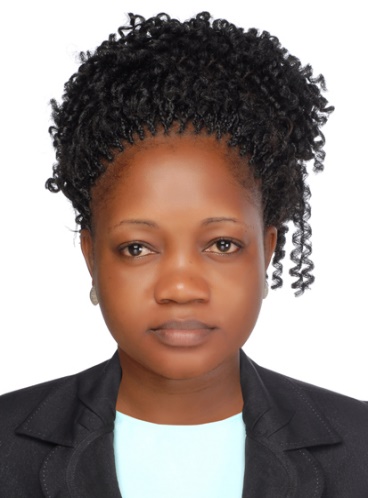            CURRICULUM VITAENAME; Yanis  Yanis.329377@2freemail.com	ACADEMIC PROFILEHIGH SCHOOL SECONDARYWaitress/cashierOBJECTIVE; A motivated Waitress  with an experience  in a busy restaurant. Looking  for  an exciting and challenging environment to be able to express my skills. I am an optimistic and hard working person with a very sociable attitude good for an environment like this.SKILLS AND QUALITIES;Extensive knowledge of principles and processes for providing customer service, including customer needs assessment, meeting quality standards for service, and evaluation of customer satisfaction. Wide knowledge of principles and methods for showing, promoting, and selling products or services, marketing strategy and tactics, product demonstration, and sales techniques. Strong communication and interpersonal skills intermediate in English and Fluent French languages  EXPERIENCE; JANUARY -APRIL 2016	HOTEL RESIDANCE LA FALAISE	DOUALA CAMEROONINTERNT CUSTOMER SERVICEGreeted guests as they enter the hotel and provided them with needed information Ensure reservations are done in a timely and efficient manner.Directed guest to their rooms and their rooms and other services Managed conflict resolution when necessary Checked guest in and out of the hotel2013-2015	CHARIOTTE HOTEL BUEA CAMEROONWAITRESSChecking customers' identification in order to ensure that they meet minimum age requirements for consumption of alcoholic beverages, checking with customers to ensure that they are enjoying their meals and take action to correct any problems, escorting customers to their tables, explaining how various menu items are prepared, describing ingredients and cooking methods, informing customers of daily specials, preparing checks, presenting menus to patrons and answering questions and making recommendations upon request. Active in removing dishes and glasses from tables or counters and taking them to kitchen for cleaning, serving food and beverages to patrons, preparing and serving specialty dishes at tables as required, stocking service areas with supplies such as coffee, food, tableware, and linens.                         Reference upon request